MISSOURI DEPARTMENT OF ELEMENTARY AND SECONDARY EDUCATION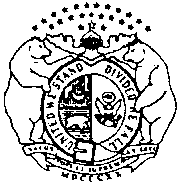 MISSOURI SCHOOL FOR THE BLIND - MISSOURI INSTRUCTIONAL RESOURCE CENTER FOR THE VISUALLY IMPAIREDTextbook Request FormThe Department of Elementary and Secondary Education does not discriminate on the basis of race, color, religion, gender, national origin, age, or disability in its programs and activities. Inquiries related to Department programs and to the location of services, activities, and facilities that are accessible by persons with disabilities may be directed to the Jefferson State Office Building, Office of the General Counsel, Coordinator – Civil Rights Compliance (Title VI/Title IX/504/ADA/Age Act), 6th Floor, 205 Jefferson Street, P.O. Box 480, Jefferson City, MO 65102-0480;telephone number 573-526-4757 or TTY 800-735-2966; email civilrights@dese.mo.gov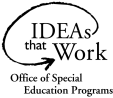 INSTRUCTIONSINSTRUCTIONSINSTRUCTIONSINSTRUCTIONSINSTRUCTIONSComplete form and return to Yvonne Ali by email at Yvonne.Ali@msb.dese.mo.gov3815 Magnolia Ave, St Louis, MO 63110Phone: 314-633-1551; Fax: 314-773-3762Complete form and return to Yvonne Ali by email at Yvonne.Ali@msb.dese.mo.gov3815 Magnolia Ave, St Louis, MO 63110Phone: 314-633-1551; Fax: 314-773-3762Complete form and return to Yvonne Ali by email at Yvonne.Ali@msb.dese.mo.gov3815 Magnolia Ave, St Louis, MO 63110Phone: 314-633-1551; Fax: 314-773-3762Complete form and return to Yvonne Ali by email at Yvonne.Ali@msb.dese.mo.gov3815 Magnolia Ave, St Louis, MO 63110Phone: 314-633-1551; Fax: 314-773-3762Complete form and return to Yvonne Ali by email at Yvonne.Ali@msb.dese.mo.gov3815 Magnolia Ave, St Louis, MO 63110Phone: 314-633-1551; Fax: 314-773-3762STUDENT INFORMATIONSTUDENT INFORMATIONSTUDENT INFORMATIONSTUDENT INFORMATIONSTUDENT INFORMATIONDATE:STUDENT GRADE:STUDENT GRADE:STUDENT GRADE:SHIP TO ADDRESS:STUDENT NAME:STUDENT NAME:STUDENT NAME:STUDENT NAME:SHIP TO ADDRESS:SCHOOL DISTRICT:SCHOOL DISTRICT:SCHOOL DISTRICT:SCHOOL DISTRICT:SHIP TO ADDRESS:SHIP TO THE ATTENTION OF:SHIP TO THE ATTENTION OF:SHIP TO THE ATTENTION OF:SHIP TO THE ATTENTION OF:SHIP TO ADDRESS:SCHOOL YEAR TEXTS ARE NEEDED:SCHOOL YEAR TEXTS ARE NEEDED:MEDIUM NEEDED (LARGE PRINT, BRAILLE, DIGITAL AUDIO)MEDIUM NEEDED (LARGE PRINT, BRAILLE, DIGITAL AUDIO)MEDIUM NEEDED (LARGE PRINT, BRAILLE, DIGITAL AUDIO)CONTACT INFORMATION OF THE REQUESTERCONTACT INFORMATION OF THE REQUESTERCONTACT INFORMATION OF THE REQUESTERCONTACT INFORMATION OF THE REQUESTERCONTACT INFORMATION OF THE REQUESTERNAME AND TITLE:NAME AND TITLE:NAME AND TITLE:NAME AND TITLE:NAME AND TITLE:PHONE:PHONE:PHONE:EMAIL:EMAIL:SUMMER EMAIL OR PHONE:SUMMER EMAIL OR PHONE:SUMMER EMAIL OR PHONE:SUMMER EMAIL OR PHONE:SUMMER EMAIL OR PHONE:TEXT INFORMATIONTEXT INFORMATIONTEXT INFORMATIONTEXT INFORMATIONTEXT INFORMATIONTITLE AND AUTHOR:TITLE AND AUTHOR:MISSOURI INSTRUCTIONAL RESOURCE CENTER USE ONLYSTUDENT EDITION ISBN:PUBLISHER AND COPYRIGHT DATE:MISSOURI INSTRUCTIONAL RESOURCE CENTER USE ONLYTITLE AND AUTHOR:TITLE AND AUTHOR:MISSOURI INSTRUCTIONAL RESOURCE CENTER USE ONLYSTUDENT EDITION ISBN:PUBLISHER AND COPYRIGHT DATE:MISSOURI INSTRUCTIONAL RESOURCE CENTER USE ONLYTITLE AND AUTHOR:TITLE AND AUTHOR:MISSOURI INSTRUCTIONAL RESOURCE CENTER USE ONLYSTUDENT EDITION ISBN:PUBLISHER AND COPYRIGHT DATE:MISSOURI INSTRUCTIONAL RESOURCE CENTER USE ONLYTITLE AND AUTHOR:TITLE AND AUTHOR:MISSOURI INSTRUCTIONAL RESOURCE CENTER USE ONLYSTUDENT EDITION ISBN:PUBLISHER AND COPYRIGHT DATE:MISSOURI INSTRUCTIONAL RESOURCE CENTER USE ONLYTITLE AND AUTHOR:TITLE AND AUTHOR:MISSOURI INSTRUCTIONAL RESOURCE CENTER USE ONLYSTUDENT EDITION ISBN:PUBLISHER AND COPYRIGHT DATE:MISSOURI INSTRUCTIONAL RESOURCE CENTER USE ONLYTITLE AND AUTHOR:TITLE AND AUTHOR:MISSOURI INSTRUCTIONAL RESOURCE CENTER USE ONLYSTUDENT EDITION ISBN:PUBLISHER AND COPYRIGHT DATE:MISSOURI INSTRUCTIONAL RESOURCE CENTER USE ONLYTITLE AND AUTHOR:TITLE AND AUTHOR:MISSOURI INSTRUCTIONAL RESOURCE CENTER USE ONLYSTUDENT EDITION ISBN:PUBLISHER AND COPYRIGHT DATE:MISSOURI INSTRUCTIONAL RESOURCE CENTER USE ONLYTITLE AND AUTHOR:TITLE AND AUTHOR:MISSOURI INSTRUCTIONAL RESOURCE CENTER USE ONLYSTUDENT EDITION ISBN:PUBLISHER AND COPYRIGHT DATE:MISSOURI INSTRUCTIONAL RESOURCE CENTER USE ONLYTITLE AND AUTHOR:TITLE AND AUTHOR:MISSOURI INSTRUCTIONAL RESOURCE CENTER USE ONLYSTUDENT EDITION ISBN:PUBLISHER AND COPYRIGHT DATE:MISSOURI INSTRUCTIONAL RESOURCE CENTER USE ONLYTITLE AND AUTHOR:TITLE AND AUTHOR:MISSOURI INSTRUCTIONAL RESOURCE CENTER USE ONLYSTUDENT EDITION ISBN:PUBLISHER AND COPYRIGHT DATE:MISSOURI INSTRUCTIONAL RESOURCE CENTER USE ONLYTITLE AND AUTHOR:TITLE AND AUTHOR:MISSOURI INSTRUCTIONAL RESOURCE CENTER USE ONLYSTUDENT EDITION ISBN:PUBLISHER AND COPYRIGHT DATE:MISSOURI INSTRUCTIONAL RESOURCE CENTER USE ONLYTITLE AND AUTHOR:TITLE AND AUTHOR:MISSOURI INSTRUCTIONAL RESOURCE CENTER USE ONLYSTUDENT EDITION ISBN:PUBLISHER AND COPYRIGHT DATE:MISSOURI INSTRUCTIONAL RESOURCE CENTER USE ONLYTITLE AND AUTHOR:TITLE AND AUTHOR:MISSOURI INSTRUCTIONAL RESOURCE CENTER USE ONLYSTUDENT EDITION ISBN:PUBLISHER AND COPYRIGHT DATE:MISSOURI INSTRUCTIONAL RESOURCE CENTER USE ONLYTITLE AND AUTHOR:TITLE AND AUTHOR:MISSOURI INSTRUCTIONAL RESOURCE CENTER USE ONLYSTUDENT EDITION ISBN:PUBLISHER AND COPYRIGHT DATE:MISSOURI INSTRUCTIONAL RESOURCE CENTER USE ONLYTITLE AND AUTHOR:TITLE AND AUTHOR:MISSOURI INSTRUCTIONAL RESOURCE CENTER USE ONLYSTUDENT EDITION ISBN:PUBLISHER AND COPYRIGHT DATE:MISSOURI INSTRUCTIONAL RESOURCE CENTER USE ONLYTITLE AND AUTHOR:TITLE AND AUTHOR:MISSOURI INSTRUCTIONAL RESOURCE CENTER USE ONLYSTUDENT EDITION ISBN:PUBLISHER AND COPYRIGHT DATE:MISSOURI INSTRUCTIONAL RESOURCE CENTER USE ONLYTITLE AND AUTHOR:TITLE AND AUTHOR:MISSOURI INSTRUCTIONAL RESOURCE CENTER USE ONLYSTUDENT EDITION ISBN:PUBLISHER AND COPYRIGHT DATE:MISSOURI INSTRUCTIONAL RESOURCE CENTER USE ONLY